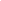 School Supply List – Grade 4						2022-2023Supplies1 hardcover writing book (composition book)Water bottle3 duotangs (1 red, 1 green, 1 blue)4 pocket folders (plastic if possible)8 Hilroy scribblers (please NO coiled notebooks)2 pairs of scissors3 large glue sticks1 ruler50 pencils1 pencil sharpener1 pack of loose leaf paper4 eraserscolouring supplies (markers/crayons/coloured pencils)1 pencil case (hard rectangle with cover is best)2 packages of sticky notes8 whiteboard markers2 pkgs of sticky notes1 pkg of index cards (big or small)1 pkg of construction paper1 pair of headphones (please label these!)2 black sharpies1 pair of sneakers (to remain at school)Optional ItemsKleenexPlastic baggiesPlease reuse and recycle.  It is not always necessary to buy new supplies. If you have items from last year that could be used again, please feel free to send them in.